附件三：       重庆大学校园新媒体备案登记表单位名称（盖章）: 注：1、本表一式两份，党委宣传部（A区主教楼525办公室，电话65102311）、主办单位各留存一份，电子版发送至邮箱cqunews@cqu.edu.cn。重庆大学校园新媒体网上备案流程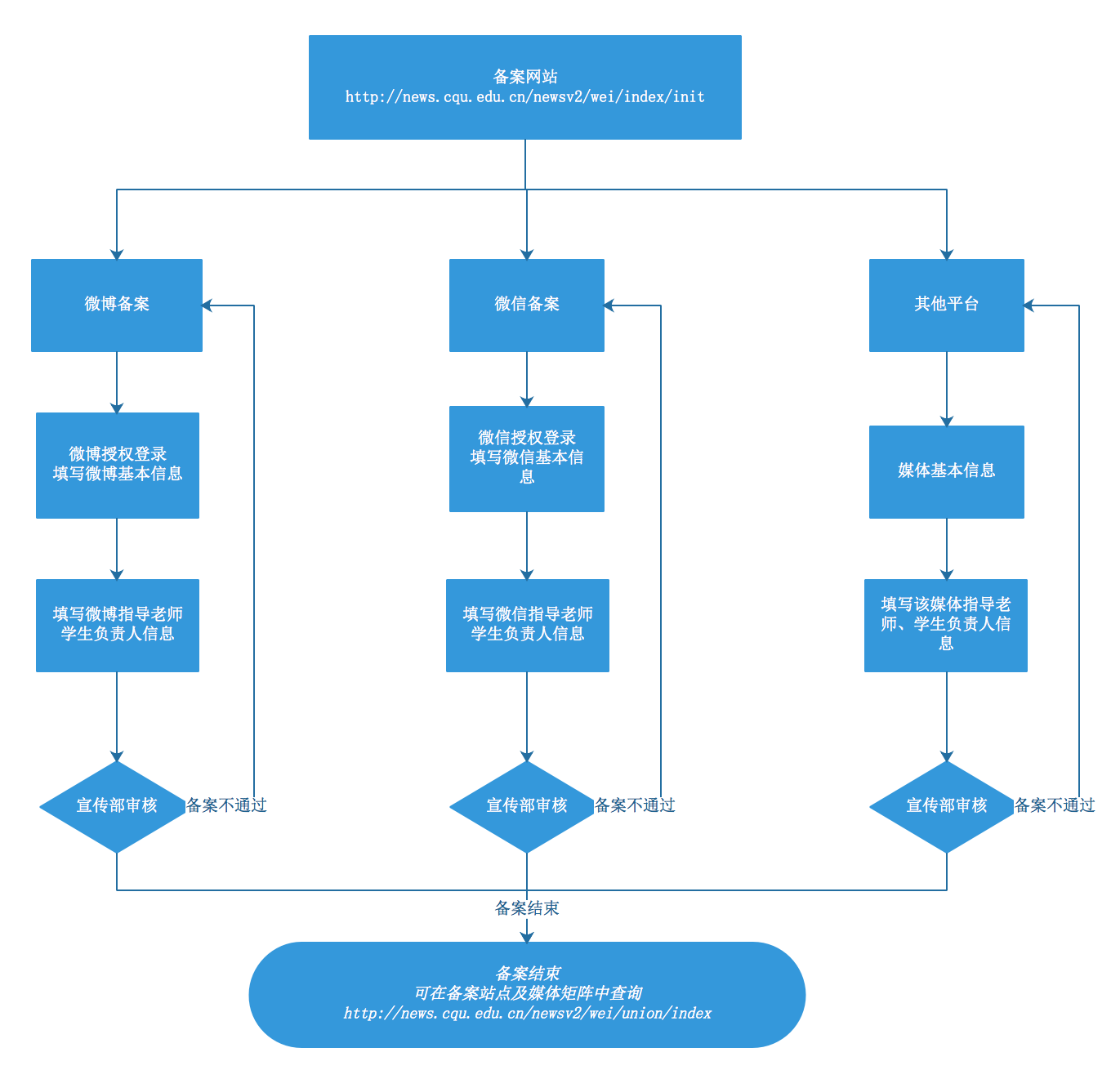 新媒体名称（例：重庆大学）（例：重庆大学）帐号（例：cqdx19291012）（例：cqdx19291012）开通时间（例：2013年11月）平台类型□ 微博  □ 微信  □ APP移动客户端  □微信小程序  □其他        □ 微博  □ 微信  □ APP移动客户端  □微信小程序  □其他        □ 微博  □ 微信  □ APP移动客户端  □微信小程序  □其他        □ 微博  □ 微信  □ APP移动客户端  □微信小程序  □其他        □ 微博  □ 微信  □ APP移动客户端  □微信小程序  □其他        □ 微博  □ 微信  □ APP移动客户端  □微信小程序  □其他        □ 微博  □ 微信  □ APP移动客户端  □微信小程序  □其他        备案类型□运营 □信息变更 □停办□运营 □信息变更 □停办□运营 □信息变更 □停办□运营 □信息变更 □停办□运营 □信息变更 □停办信息变更内容（填写：信息变更前后具体情况。开通运营不需填写）人员姓名工号/学号单位及职务单位及职务手机邮箱分管领导负责人及运营人员指导老师学生负责人平台用途及建设规划（含制度建设、队伍建设、内容规划、期望目标等，字数不少于500字，需另附页）（含制度建设、队伍建设、内容规划、期望目标等，字数不少于500字，需另附页）（含制度建设、队伍建设、内容规划、期望目标等，字数不少于500字，需另附页）（含制度建设、队伍建设、内容规划、期望目标等，字数不少于500字，需另附页）（含制度建设、队伍建设、内容规划、期望目标等，字数不少于500字，需另附页）（含制度建设、队伍建设、内容规划、期望目标等，字数不少于500字，需另附页）（含制度建设、队伍建设、内容规划、期望目标等，字数不少于500字，需另附页）平台发布流程和审核制度（提交完善的管理制度，需另附页）（提交完善的管理制度，需另附页）（提交完善的管理制度，需另附页）（提交完善的管理制度，需另附页）（提交完善的管理制度，需另附页）（提交完善的管理制度，需另附页）（提交完善的管理制度，需另附页）单位意见（公章）我单位知晓国家互联网有关法规和学校制度，承诺加强管理，切实保障该新媒体的网络信息安全，同意本新媒体运营。我单位知晓国家互联网有关法规和学校制度，承诺加强管理，切实保障该新媒体的网络信息安全，同意本新媒体运营。我单位知晓国家互联网有关法规和学校制度，承诺加强管理，切实保障该新媒体的网络信息安全，同意本新媒体运营。我单位知晓国家互联网有关法规和学校制度，承诺加强管理，切实保障该新媒体的网络信息安全，同意本新媒体运营。我单位知晓国家互联网有关法规和学校制度，承诺加强管理，切实保障该新媒体的网络信息安全，同意本新媒体运营。我单位知晓国家互联网有关法规和学校制度，承诺加强管理，切实保障该新媒体的网络信息安全，同意本新媒体运营。我单位知晓国家互联网有关法规和学校制度，承诺加强管理，切实保障该新媒体的网络信息安全，同意本新媒体运营。单位意见（公章）      分管领导签字：      年    月    日      分管领导签字：      年    月    日      分管领导签字：      年    月    日      分管领导签字：      年    月    日     主管领导签字： 年    月    日     主管领导签字： 年    月    日     主管领导签字： 年    月    日党委宣传部意见负责人签字（公章）：年    月    日负责人签字（公章）：年    月    日负责人签字（公章）：年    月    日负责人签字（公章）：年    月    日负责人签字（公章）：年    月    日负责人签字（公章）：年    月    日负责人签字（公章）：年    月    日